Wiltshire Music Connect Development Fund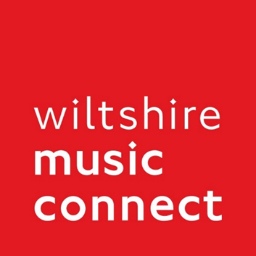 Application Form Please read the relevant criteria carefully and then complete this form.Responses to some questions will determine an application’s eligibility. Ineligible applications will not be scored.Applications will be screened for eligibility. Please note that unless you submit a full and complete application by the deadline, our team cannot assess it and it will be rejected.Eligible applications will be scored and assessed by a small panel drawn together by Wiltshire Music Connect. Panel members will be required to declare any potential conflicts of interest or partiality.Decisions will be made based on the quality of applications and also the range / balance / location of the different activity that can be supported in each funding round.All applicants will be informed of decisions relating to their applications in a timely manner - should funding not be awarded, this will include constructive feedback within our Team’s capacity As this fund is only open to Associates for Wiltshire Music Connect (who have therefore met Safeguarding criteria) no further Safeguarding or referee information is necessary at this stage. If there are issues you want or need to flag up, please do so in Section 4 of the application form.This application form needs to be accompanied by a budget breakdown (income and expenditure) using the template provided (see question 3, budget). PLEASE DO NOT SUBMIT ANY PART OF YOUR APPLICATION IN PDF FORMATYour contact details without this information your application may be ineligible The person named below will be our main contact for this project.Your application Please note: your application will be assessed using the criteria published on the website   Checklist without this information your application may be ineligibleBe sure to submit the completed budget document at the same time and in the same email as this application form.2.2 Details without this information your application may be ineligible About your proposal Answers to this question will count for up to 50% of your scorePlease consider some or all of the following: Max 400 words pleaseAim/s and objectivesWhy and how you know it is neededIts impact for the children & young people, organisations / schools /providers involvedThe realistic potential longevity / sustainability of the workHow it might have a positive impact on shaping, inspiring or influencing future musical provision for young people Participation numbers The appropriateness of answers to this question will count for up to 30% of your scorePlease summarise any target numbers relevant to your application remembering that our funds can only support activity benefitting 5-18 year olds in Wiltshire (directly or indirectly)A condition of any grant we make will be that you report back on how these forecasts played out in reality - we encourage a balance of realism and ambition! 2.5 Reporting, reflecting and sharing Answers to this question will count for up to 10% of your score2.6 Information about any schools involvedIf your application involves working with school/s please complete the following:Budget Answers to this question and the clarity of your budgetary info. will count for up to 10% of your scoreWhilst we’re only asking for a summary here, we need all of your income and expenditure information on a separate document. Please provide this at the same time as this application using our Excel template.Safeguarding and Child Protection footnotePublic Health requirements and guidanceAnything we fund must be compliant with current Public Health requirements / guidance. You must also ensure that your work complies with requirements of any other organisations or partners you are working with as part of this agreement, including schools and venues. (Note – school requirements may vary from school to school).We require you to acknowledge this in the declaration below and it is included in any agreement we issue if a grant is offered.DeclarationI declare that the contents of this application form and accompanying information (inc. budget) are accurate and true.In signing this application, I also acknowledge and understand Public Health requirements as outlined above and detailed in Section C of the guidance document.Submitting your applicationSend your completed application and budget (at the same time) to info@wiltshiremusicconnect.org.uk  using the subject header “Development Fund application your name”The closing date for applications is published on the websitePlease note that unless you submit a full and complete application and budget together (not in separate emails) by the deadline, our team cannot assess it and it will be rejected.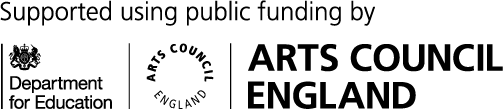 Your nameYour nameAre you applying as…. PLEASE USE AN ‘X’ to indicate whichAn individualAre you applying as…. PLEASE USE AN ‘X’ to indicate whichAn organisationJob title / Role Job title / Role Name of organisation as listed in the Associate Directory 
(if applicable)Name of organisation as listed in the Associate Directory 
(if applicable)Mobile telephoneMobile telephoneYour email addressYour email addressAre you a Wiltshire Music Connect Associate / Associate Organisation YES/NOPlease give name/s of any Wiltshire Music Connect team members you have already spoken to about this applicationIn which places / areas of Wiltshire (not inc. Swindon) will your application have an impact? Have you read and understood the criteria?YES/NOIf you are applying for between £501 and £1000, have you identified an equal amount of ‘match’ cash funding (not support in kind) from your own or other sources? We will need more details in your budgetYES/NOHave you provided a budget breakdown (Income and Expenditure) using the Excel templateYES/NODoes your application relate to… (it can be as many as are genuinely appropriate)Does your application relate to… (it can be as many as are genuinely appropriate)Participatory music-based activity or projects for children / young peopleYES/NOOther (please say)Does your application relate to any of our stated developmental priorities? Does your application relate to any of our stated developmental priorities? Equity, Diversity and InclusionYES/NOCreative Music Making / Song writing / Composition as part of expanding musical opportunityYES/NOEmbracing the potential of Digital and WebYES/NOName and timelineName and timelineProject name/title /headingPlanned start datePlanned end dateMax 400 words pleaseNumber of participatory sessionsLength of sessionsNumber of eventsTotal no. of children / young people (aged 5-18)  directly participating How many of the above will be classed as disadvantaged?Age range of children and young people directly participating Total no. of children / young people (aged 5-18) indirectly participating (eg  audience)Age range of children and young people indirectly participatingNumber of music leaders/ teachers/practitioners involvedNumber of music leaders/ teachers/practitioners involvedNumber of other providers involvedOther (please say)Other (please say)What methods you will use to measure and demonstrate the realities of the figures you forecast above and how well you achieved the purpose and outcomes described above? How will you measure what went well, and why, and what didn’t go well, and why?How do you plan to share the result/s?Max 150 words pleaseNames of all schools involvedHow does the project / activity contribute to the school or schools’ improvement plans or subject development plans?                                                   Max 100 words pleaseIf your application is successful, all named schools will be required to complete a School Participation Agreement ensuring commitment to the work from school leadership – we will provide a template for successful applicants. Please confirm that you will be responsible for collecting school participation agreement/sYES/NOWhat is the total cost / value of your project / activity?£How much of that / what amount are you requesting from this Wiltshire Music Connect fund?£As this fund is only open to Associates for Wiltshire Music Connect (who have therefore met Safeguarding criteria) no further Safeguarding or referee information is necessary at this stage. However, if the project does not fit within your normal safeguarding arrangements and risk assessments, please tell us how you will update them here. On behalf of applicantOn behalf of applicantNameJob TitleSignatureDate